            Ҡарар	                                                                            постановление22 май 2019 й	№ 42	22 мая 2019 г.О создании комиссии по проведению всероссийской переписи населения 2020 года на территории сельского поселения Кашкалашинский сельсовет муниципального района Благоварский район Республики БашкортостанВ соответствии с Федеральным  законом от 25 января 2002 г. № 8-ФЗ «О Всероссийской переписи населения», постановлением Правительства Российской Федерации от 29 сентября  2017 г, № 1185 «Об образовании комиссии Правительства Российской Федерации по проведению Всероссийской переписи населения 2020 года», постановлением Правительства Республики Башкортостан от 17 апреля 2019 года № 233 «О комиссии при Правительстве  Республики Башкортостан  по проведению в Республике Башкортостан Всероссийской переписи населения 2020 года и в целях своевременного выполнение комплекса работ по подготовке и проведению Всероссийской переписи населения 2020 года на территории сельского поселения Кашкалашинский сельсовет муниципального района Благоварский район Республики Башкортостан ПОСТАНОВЛЯЮ:1.	Создать комиссию по проведению Всероссийской переписи населения 2020 года на территории сельского поселения Кашкалашинский сельсовет муниципального района Благоварский район Республики Башкортостан и утвердить прилагаемый состав комиссии (приложение № 1).2. Утвердить прилагаемое Положение о Комиссии по проведению Всероссийской переписи населения 2020 года на территории сельского поселения Кашкалашинский сельсовет муниципального района Благоварский район Республики Башкортостан (приложение № 2)3. Настоящее постановление обнародовать на информационном стенде сельского поселения Кашкалашинский сельсовет по адресу: с. Кашкалаши, ул. Советская, 56 и разместить на официальном сайте сельского поселения.3. Контроль за исполнением настоящего постановления оставляю за собой.Глава сельского поселенияКашкалашинский сельсовет                                           Б.И.БикмеевСОСТАВКомиссии по проведению Всероссийской переписи населения 2020 года на территории сельского поселения Кашкалашинский сельсовет муниципального района Благоварский район Республики БашкортостанПриложение № 2к постановлению Администрациисельского поселения Кашкалашинкий сельсоветмуниципального района Благоварский район Республики Башкортостанот22. 05. 2019 г. N  42ПОЛОЖЕНИЕО Комиссии по проведению Всероссийской переписи населения 2020 года на территории сельского поселения Кашкалашинский сельсовет муниципального района Благоварский район Республики Башкортостан1. Комиссия по проведению Всероссийской переписи населения 2020 года на территории сельского поселения Кашкалашинский сельсовет муниципального района Благоварский район Республики Башкортостан (далее – Комиссия) образована в целях своевременного выполнения мероприятий по подготовке и проведению Всероссийской переписи населения 2020 года на территории сельского поселения Кашкалашинский сельсовет муниципального района Благоварский район Республики Башкортостан.2. Комиссия в своей деятельности руководствуется  Конституцией Российской Федерации, постановлениями и распоряжениями Правительства Российской Федерации, Указами и распоряжениями Президента Российской Федерации, постановлениями и распоряжениями Правительства Республики Башкортостан, законами Республики Башкортостан, правовыми актами Администрации сельского поселения Кашкалашинский сельсовет муниципального района Благоварский район Республики Башкортостан, а также настоящим Положением.3. Основными задачами Комиссии являются:1) обеспечение согласованных действий территориальных подразделений федеральных органов исполнительной власти, органов исполнительной власти Республики Башкортостан и органов местного самоуправления муниципального района Благоварский район Республики Башкортостан по подготовке и проведению Всероссийской переписи населения 2020 года на территории сельского поселения Кашкалашинский сельсовет муниципального района Благоварский район Республики Башкортостан;2) оперативное решение вопросов, связанных с подготовкой и проведением Всероссийской переписи населения 2020 года на территории сельского поселения Кашкалашинский сельсовет муниципального района Благоварский район Республики Башкортостан.4. Комиссия для решения возложенных на нее задач:1) рассматривает вопросы взаимодействия территориальных подразделений федеральных органов исполнительной власти, органов исполнительной власти Республики Башкортостан и органов местного самоуправления муниципального района Благоварский район Республики Башкортостан по подготовке и проведению Всероссийской переписи населения 2020 года;2) осуществляет контроль за ходом подготовки и проведения Всероссийской переписи населения 2020 года на территории сельского поселения Кашкалашинский сельсовет муниципального района Благоварский район Республики Башкортостан;3) утверждает организационный план проведения Всероссийской переписи населения 2020 года на территории сельского поселения Кашкалашинский сельсовет муниципального района Благоварский район Республики Башкортостан;4) принимает решения по вопросам организации:привлечения граждан, проживающих на территориях соответствующих муниципальных образований Благоварского района Республики Башкортостан, к сбору сведений о населении;обеспечения безопасности лиц, осуществляющих сбор сведений о населении, сохранности переписных листов и иных документов переписи населения;уточнения картографических материалов (схематических планов сельских поселений, карт административного района), необходимых для проведения Всероссийской переписи населения 2020 года;актуализации адресного хозяйства (наличие аншлагов с указанием названий улиц, номеров домов, подъездов и квартир) в населенных пунктах и устранения выявленных недостатков;обеспечения доступа на территории жилищных комплексов, садоводческих, огороднических, дачных некоммерческих объединений граждан и др.;выделения специально оборудованных мест для размещения печатных агитационных материалов, касающихся Всероссийской переписи населения 2020 года;проведения соответствующий информационно-разъяснительной работы на территории сельского поселения Кашкалашинский сельсовет муниципального района Благоварский район Республики Башкортостан.5. Для осуществления функций Комиссия вправе:1) заслушивать представителей органов местного самоуправления муниципального района Благоварский район Республики Башкортостан о ходе подготовки и проведения Всероссийской переписи населения 2020 года;2) запрашивать в установленном порядке у территориальных подразделений федеральных органов исполнительной власти, органов исполнительной власти Республики Башкортостан и органов местного самоуправления муниципального района Благоварский район Республики Башкортостан необходимые материалы по вопросам подготовки и проведения Всероссийской переписи населения 2020 года;3) направлять в территориальные подразделения федеральных органов исполнительной власти, органы исполнительной власти Республики Башкортостан и органы местного самоуправления муниципального района Благоварский район Республики Башкортостан предложения по вопросам подготовки и проведения Всероссийской переписи населения 2020 года на территории сельского поселения Кашкалашинский сельсовет муниципального района Благоварский район Республики Башкортостан;4) привлекать в установленном порядке к работе Комиссии представителей территориальных подразделений федеральных органов исполнительной власти, органов исполнительной власти Республики Башкортостан, представителей общественных организаций и средств массовой информации;5) создавать рабочие группы для рассмотрения вопросов, связанных с решением возложенных на Комиссию задач.6. Комиссия формируется на представительной основе. В состав Комиссии включаются представители Администрации сельского поселения Кашкалашинский сельсовет муниципального района Благоварский район Республики Башкортостан в соответствии с направлением деятельности, подразделений федеральных и  республиканских органов  исполнительной власти, представителей сельских поселений муниципального района Благоварский район Республики Башкортостан, а также  представители  научных, общественных объединений, религиозных организаций и средств массовой информации.7. Председатель Комиссии руководит деятельностью Комиссии, определяет порядок рассмотрения вопросов, утверждает планы работы Комиссии и повестку заседания Комиссии, ведет заседание Комиссии, обеспечивает исполнение возложенных на Комиссию задач.Во время отсутствия председателя Комиссии его обязанности исполняет заместитель председателя Комиссии.8. Заседания Комиссии проводятся не реже одного раза в квартал в соответствии с планом работы Комиссии, утвержденным председателем Комиссии.Заседание Комиссии считается правомочным, если на нем присутствует более половины членов Комиссии.Член Комиссии в случае невозможности его участия в заседании Комиссии вправе направить в письменной форме свои предложения и замечания по существу рассматриваемых вопросов.9. Решения Комиссии принимаются простым большинством голосов присутствующих на заседании членов Комиссии путем открытого голосования. В случае равенства голосов решающим является голос председательствующего на заседании Комиссии.Решения Комиссии оформляются протоколом заседания, который подписывается председателем Комиссии или его заместителем, председательствующим на заседании Комиссии.10. Секретарь Комиссии организует проведение заседания Комиссии, формирует повестку дня заседания, информирует членов Комиссии об очередном заседании, а также ведет и оформляет протокол ее заседания.11. Организационно-техническое обеспечение деятельности Комиссии осуществляется Администрацией сельского поселения Кашкалашинский сельсовет муниципального района Благоварский район Республики Башкортостан.Глава сельского поселения Кашкалашинский сельсовет  __________________ Б.И.БикмеевМ.П.Башkортостан РеспубликаһыРеспублика Башкортостан  Благовар районы 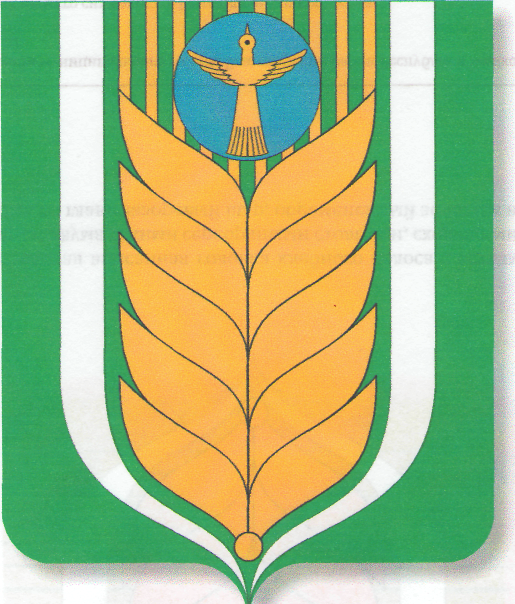 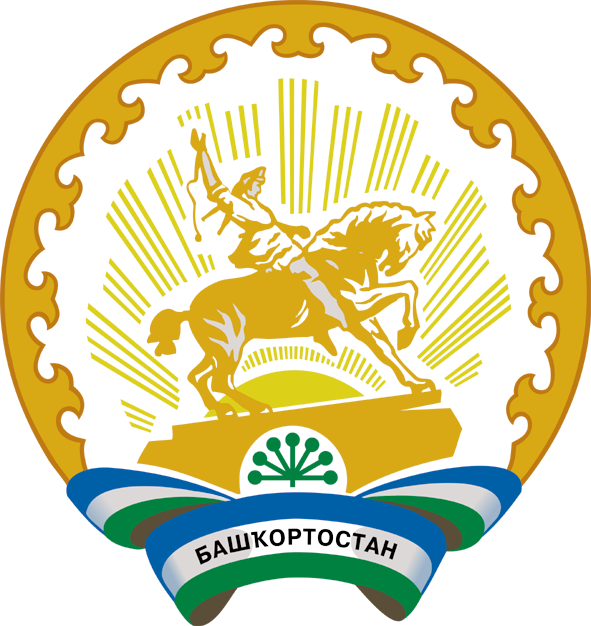 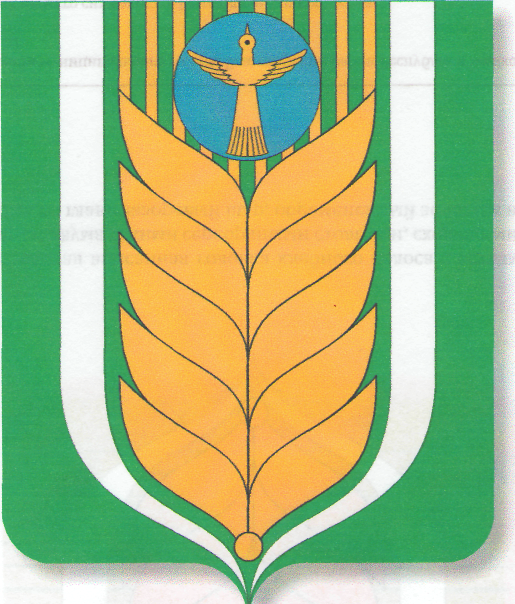 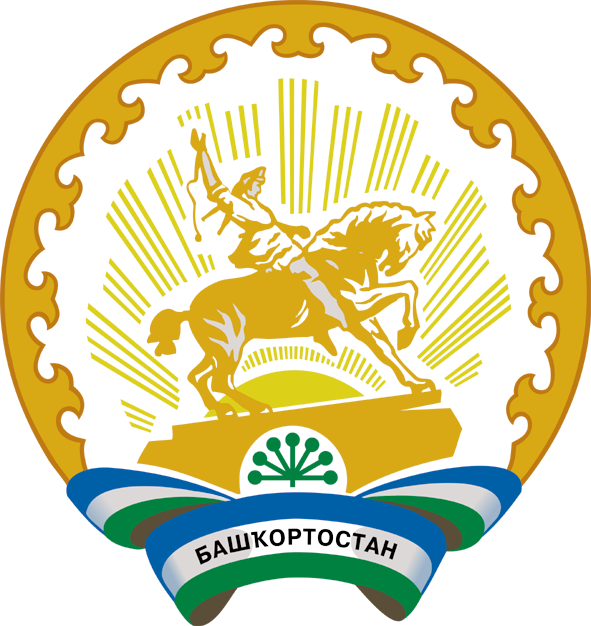 муниципаль районының Ҡашкалаша ауыл советы ауыл биләмәһе хакимияте 452747, Ҡашкалаша ауылы, Совет урамы, 56Тел. 8(34747)2-84-38 факс 2-84-90kashkalsp_blag@mail.ruАдминистрация сельского поселения Кашкалашинский сельсовет     муниципального района               Благоварский район 452747, село Кашкалаши, ул.Советская, 56Тел. 8(34747)2-84-38 факс 2-84-90kashkalsp_blag@mail.ruПриложение № 1к постановлению Администрациисельского поселения Кашкалашинский сельсовет муниципального района Благоварскийрайон Республики БашкортостанОт 22.05. 2019 г. N  42Бикмеев Б.И.-Глава сельского поселения Кашкалашинский сельсовет муниципального района Благоварский район Республики Башкортостан, председатель Комиссии;Мукминова Р.И.-Управляющий делами сельского поселения Кашкалашинский сельсовет муниципального района Благоварский район Республики Башкортостан, заместитель председателя Комиссии; Аминова Р.А..-Специалист 2 категории администрации сельского поселения Кашкалашинский сельсовет муниципального района Благоварский район Республики Башкортостан,Секретарь  Комиссии ;Бикмеева З.Р.-МБУК Центральная библиотека района, библиотекарь;Максютова З.Т..-МБУ РДК филиал СДК с. Кашкалаши, заведующий СДК.